INFORMACIJSKI PROGRAM KNJIŽNICE ZA SVIBANJ 2015.15.05. Majčin dan / 21.05. Dan ZagrebaKORELACIJA: LEKTIRA, FILM, POVIJEST, KNJIŽNICAOBRAZOVNI SADRŽAJ     OBRAZOVNE ZADAĆE            METODE              SREDSTVA1.RAZRED Plesna haljina žutog maslačka  izmišljeni likovi i događaji u priči  čitanje           slikovnica                                                                                       crtani film /  Ćudesna šuma - DVD                                                                                                                                                   2.RAZREDStanari u slonu (2.a)                 pouka priče                        čitanje    slikovnica  D.Horvatića3.RAZREDPripovijest o dr. Dolittleu       maštovit životinjski svijet dr. Dolittlea čitanje  knjiga H.Loftinga                                                                         Putovanja dr. Dolittlea - crtani film / You Tube                                                                4.RAZREDZvižduk s Bukovca               ideja romana o družini  s Bukovca     čitanje  roman Z.Milčeca                                                                                                   informiranje     hr.wikipedia.org/wiki5.RAZREDFrka u Ščitarjevu/Tajna Gornj. grada postupci likova pustol. romana čitanje romani T.Horvata  6.RAZREDOmiški gusari                     umijeće omiških gusara u borbi protiv     čitanje  roman A.Majetića                                            mletačke prevlasti                              informiranje  Gusarska bitka                                                                                         u Omišu, snimljeno 2013. / You Tube      7.RAZRED Tajni dnevnik A. Molea     sadržaj i stil dnevničke proze               čitanje  dnevnik S.Townsend                                                                              The Secret Diary of Adrian Mole / You Tube8.RAZREDNovelistička proza            unutarnji monolog lika   informiranje, čitanje        zbirka novela E.H.15.05. / MAJČIN DAN                                        književna djela o majci informiranje         I.Cankar: Zastidio se majke                                 radionica: pisanje lit. radova o majčinom liku  D.Tadijanović: Dugo u noć                                                                                                           D.Cesarić: Jedne noći …                                                                                                          31.05.DAN ZAGREBA                                      pov. i kult. znamenitosti Zagreba    inf.      Opća i nac. enc. / power point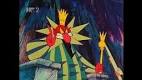 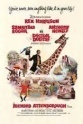 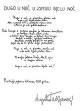 